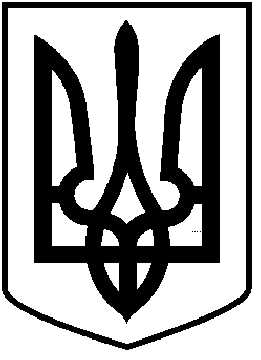 ЧОРТКІВСЬКА    МІСЬКА    РАДАВИКОНАВЧИЙ КОМІТЕТР І Ш Е Н Н Я20 липня 2022 року 									    №  218Про затвердження акту передачі - приймання майнаНа виконання п.3  рішення виконавчого комітету міської ради від 28 червня  2022 року за № 203 «Про надання дозволу на передачу майна з балансу КП «Парковий культурно-спортивний комплекс» на баланс управління освіти, молоді та спорту Чортківської міської ради» та, враховуючи наявний акт передачі-приймання, керуючись статями 29,59,60 Закону України «Про місцеве самоврядування в Україні»,  виконавчий комітет міської ради ВИРІШИВ:1.Затвердити акт передачі - приймання  на баланс управління освіти, молоді та спорту Чортківської міської ради, для потреб дошкільного навчального закладу (дитячий садок-ясла) №6 м. Чортків, котел G 28 Нувола 3BS40, кількість – 2шт., загальною залишковою вартістю – 20300,00 грн.2. Копію рішення виконавчого комітету направити до дошкільного навчального закладу (дитячий садок-ясла) № 6 м. Чортків Чортківської міської ради та КП «Парковий культурно-спортивний комплекс» Чортківської міської ради.3. Контроль за виконанням даного рішення покласти на заступника міського голови з питань діяльності виконавчих органів міської ради відповідно до розподілу обов’язків.Заступник міського голови    з питань діяльності виконавчих органів міської ради							        Віктор ГУРИН